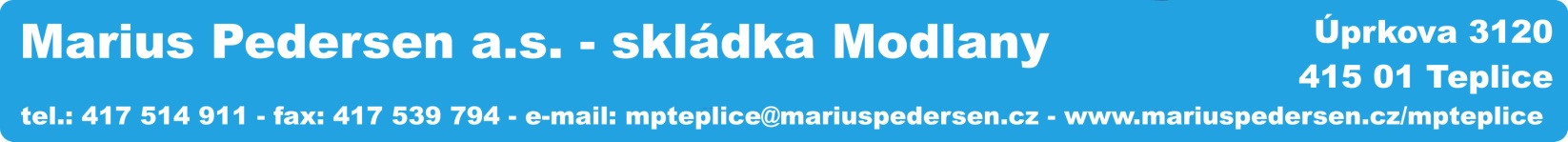 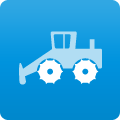 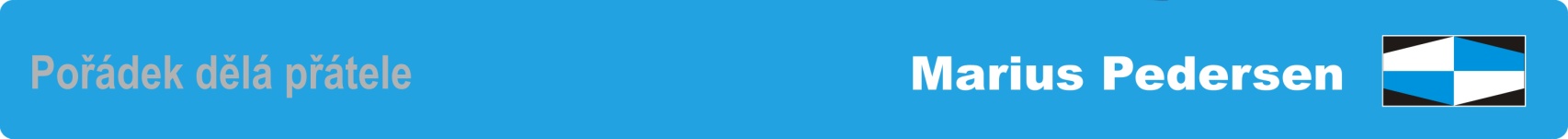 KatalogovéSpecifikaceNázevodpaduZákladnípoplatekpoplatekcelkemKčcelkemKččísloodpaducena Kč Kčza1tunuza1tunu04020900Odpadykompozitníchtkanin685,00500,001185,0007021300Plastovýodpad800,00500,001300,0008041000Jináodpadnílepidlaatěsnícímateriály685,00500,001185,0015010600Směsnéobaly685,00500,001185,0016011900Auto-plasty685,00500,001185,0016012000Auto-skla685,00500,001185,0016012200Součástkyjinakblíženeurčené685,00500,001185,0017010110Betonfrakcedo10cm300,000/500,00*300,00  /800,00*17010111Betonfrakce10-50cm400,000/500,00*400,00 / 900,00*17010112Betonfrakcenad50cm600,00500,001100,0017010210Cihlyfrakcedo10cm300,000/500,00*300,00 /800,00*17010211Cihlyfrakcenad10cm400,000/500,00*400,00 /900,00*17010300Taškyakeramickévýrobky400,000 / 500,00*400,00 /900,00*17010710Stavebnísuťfrakcedo10cm300,000/500,00*300,00 /800,00*17010711Stavebnísuťfrakce10-50cm400,000/500,00*400,00 /900,00*17010712Stavebnísuťfrakcenad50cm600,00500,001100,0017020100Dřevo685,00500,001185,0017020200Sklo685,00500,001185,0017020300Plasty800,00500,001300,0017030200Asfaltovésměsi400,000/500,00*400,00 /900,0017041100Kabely685,00500,001185,0017050410Zeminaakamenído10cm150,00500,00650,0017050411Zeminaakamenínad10cm280,00500,00780,0017060100Izolační materiál s obsahem azbestu1000,00500,001500,0017060500Stavební materiály obsahující azbest1000,00500,001500,0017060410Izolačnímateriály-skelnávata800,00500,001300,0017060411Izolačnímateriály-lepenka800,00500,001300,0020030111Směsnýkomunálníodpad-VKK750,00500,001250,0020030311Uličnísmetky-frakcenad5cm750,00500,001250,0020030700Objemnýodpad800,00500,001300,00